Scholarship Application for High School Seniors(Please Type Your Responses)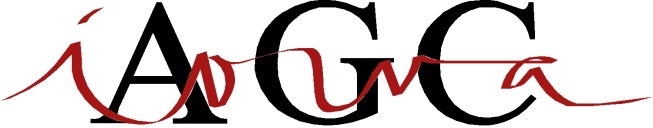 Deadline: 4/12/2019 and recipients contacted around 5/1/2019  Method of Submission: bbales@agcia.org or fax (515) 244-6289Call if you have questions:  (515) 283-2424 (Becky Bales)BACKGROUND:The Associated General Contractors of Iowa (AGC Iowa) is a non-profit trade association designed to further the heavy highway construction industry in Iowa.  We have 170 contractor members around the state and perform over 90% of the Iowa Department of Transportation’s construction work every year.  AGC Iowa also has a non-profit charitable foundation that awards scholarships to students attending many community colleges and four-year universities/colleges.Currently, the heavy highway industry is facing a shortage of diesel technicians/mechanics.  AGC Iowa Foundation has decided to offer scholarships to high school seniors entering diesel technician or diesel engine diploma programs at community colleges across the state.  Applicants must demonstrate a strong desire to work on diesel engines and preference will be given to individuals who are interested in working in the heavy highway industry.  PART 1: PERSONAL INFORMATION_____________________________________________________________________________________NAME:  (First, Middle Initial, Last )_____________________________________________________________________________________High School name and address___________________________________________email:_____________________________________CTE/Industrial Arts/Construction Education Instructor Name & Email______________________________		_____________________________________________Parent/Student Phone Number			Email Address______________________________		_____________________________________________High School Graduation Date & GPA	Community College Diesel Program accepted/date of enrollment				PART 2: ESSAY QUESTIONSPlease describe the classes that your have taken or will take that will be especially relevant for this scholarship application from heavy highway contractors:Do you have any connection to a heavy highway/underground utility company?   If yes, please name the company and describe your connection.Please describe extracurricular activities in which you are involved:Please list any honors or awards that you have received:Please explain your career goals:Any additional information that you thing would be helpful: